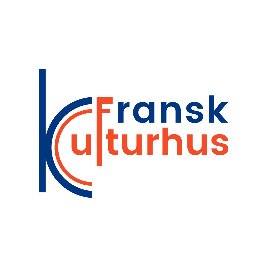 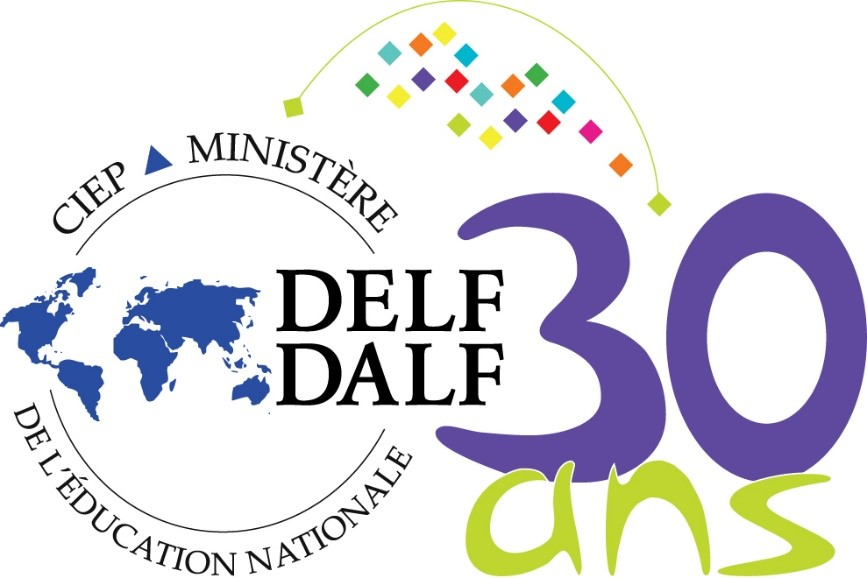 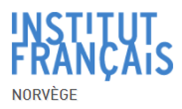 DELF -  DALF  2022Informations nécessaires pour procéder à votre inscriptionNødvendige opplysninger ved påmelding Prénom :Fornavn:Nom de famille :Etternavn:Date de naissance :Fødselsdato:Pays de naissance :Landet du er født i:Ville de naissance :By du er født i:Langue maternelle :Morsmål:Nationalité :Statsborgskap:Adresse et ville :Adresse og by:No de téléphone :Tlf:Courriel :E-post:Avez-vous déjà passé un DELF-DALF ?	OUI – NONHar du noen gang tatt en DELF-DALF?Si oui, merci de nous envoyer votre attestation.I så fall kan du sende oss sertifikatet ditt.DELF :	A1 □ 1100 Kr		A2  □ 1200 Kr	B1  □ 1600 Kr	 	B2  □ 1800 KrDALF :	C1  □ 2500 Kr	C2  □ 2500 KrSession/Eskamenperiode :	Février (februar) □	Mai (mai) □ 	Octobre (oktober)  □ Voir notre site pour les dates exactes par niveau – eksamensdatoene for hvert nivå finnes på nettsiden vår : franskkulturhus.no